Český svaz chovatelůKlub chovatelů králíkůMoravských modrých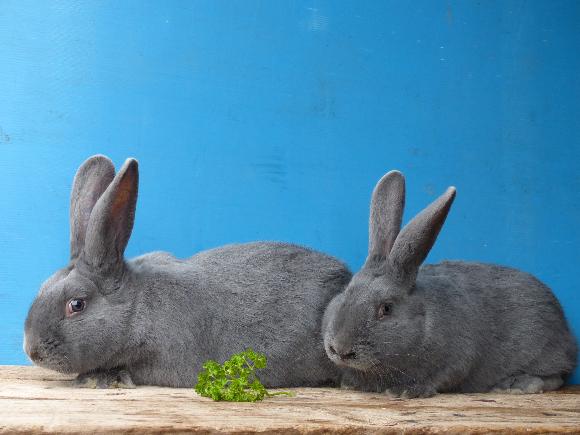 Zpravodaj číslo 1/2021Ročník  XLIX.Toto číslo vyšlo v květnu 2021Náklad 50 výtiskůObsah:   Úvodník Hodnocení CVMK v PřerověSpolečenská kronikaRegistraceHospodaření klubu placení čl.p. Seznam členů                                                                                                          Vydání tohoto čísla připravili: MVDr. Jaroslav Talacko, Ing. Pavel Faltys a Milan KoubaÚvodemDrazí přátelé, dostává se vám do rukou tento poněkud tenký zpravodaj. Výstavní činnost v loňském roce byla paralyzována onemocněním COVID-19. Ze sledovaných výstav se uskutečnila jen výstava mláďat v Přerově. Jarní speciálka a ani celostátní výstava se nekonaly. Ze stejných důvodů ve zpravodaji nenajdete zprávy z ÚOK.Letos opět odpadla jarní speciálka. Byla zrušena Evropská výstava. Dle čerstvých informací od předsedy ČSCH se počítá s oběma celostátníma výstavami. Covid jsme mnozí prodělali, ale snad všichni přežili, tak se na nich doufám sejdeme. Je třeba svolat svolat výroční členskou schůzi. Předpokládám, že by se mohla uskutečnit v Lysé nad Labem. Společenská kronikaV letošním roce dosahují významných životních jubileí následující členové klubu:65 let př. Oldřich Smutný, 70 let př. Jaroslav Drejček, Miloslav Kouba, Antonín Škárek a 80 let náš dlouholetý jednatel Vratislav Kučera. Krásných 85 let pak oslaví př. Klement Horáček.Všem jubilantům srdečně blahopřejeme, přejeme hodně zdraví a aktivním členům mnoho dalších chovatelských úspěchů.Registrace mláďat králíků Mm v roce 2020    Celkem bylo registrováno 789 králíků od 21 členů., z toho v liniích 71 ks.     P - 261, S – 528. Registrace po liniích: 3 – 38 ks, 4 – 7, 5 – 10, 6 – 8, 8 – 8.          Linie 1,2,7 a 9 bez registrace.Hospodaření klubu v roce 2020Placení členských příspěvků Členové v pracovním poměru, starobní a invalidní důchodci, platí členské příspěvky 150,- Kč včetně paušálu za registraci. Čestní členové jsou osvobozeni od všech poplatků.Jelikož se  neuskutečnila výroční členská schůze, členské příspěvky posílejte na účet:   494464103/0800. Do zprávy pro příjemce napište své jméno a jako variabilní symbol uveďte číslo, které je před vaším jménem v seznamu členů.Nebo zaplaťte poštovní poukázkou C na adresu pokladníka klubu: Ing. Pavel FaltysS.K. Neumanna 928, 295 01 Mnichovo Hradiště.Seznam členů k 31. 3. 2021							                                                                         Boček Miloš			756 52 Střítež nad Bečvou 276, okr. Vsetín	    731652538Brodan Daniel, MUDr		266 04	Okrajová 608, Beroun			    607941683Čermák Stanislav, MVDr	282 01  Pod Hájem 1272, Čes.Brod    321623148, 605061336Drejček Jaroslav		592 13  Bohdalov 69				    605226510Faltys Pavel, Ing.		295 01  S.K. Neumanna 928, Mnichovo Hradiště   608073718Fotr Luboš			294 01  Čapkova 605, Bakov nad Jizerou	    724941901Juren Stanislav			693 01  Družstevní 11, Hustopeče u Brna	    775267659Kosová Lenka			683 01  Čechyně 18, Rousínov                                737832156Košarková Alena		671 31  Únanov 245		         724525652,  607689473Kouba Miloslav  		581 82  Žákovská 107, Habry			    605706467Křivohlavý.Jiří			582 81  Brodská 186, Habry			    728842804Kvapilová Ivana, Mgr.		679 37  Borotín, okr. Blansko			    777326918Novotný Antonín		671 41  Dolní Dubňany 57	          605135430, 731467010Přibyl Jan			335 61  Mírová 405, Spálené Poříčí    371594495, 724102438Roháč Jan			691 03  Rakvice 364				   607176969Sládek Bohumír Ing.		678 01  Pod Strání 20, Blansko			   774366791Smutný Oldřich		691 02  Svárov 40, Velké Bílovice		   721277971Škárek Antonín			588 21  Velký Beranov 211			   723392464Talacko Jaroslav, MVDr.	282 01  n. Arnošta z Pardubic 55, Český Brod       603435191Urban Miroslav Ing.		756 52  Střítež nad Bečvou 245			   604423216Vodička Josef			533 42 Živanice 124, okr. Pardubice		   732361029Zedníček Vlastimil		595 01  Jihlavská 308, Velká Bíteš		   773911304Čestný předseda:Klika Jaroslav			669 02  Bezkov 46, p. Znojmo 2         515236125, 739351173Čestní členové:Grindler Vladimír		549 41  Dukelská 1011, Červený KostelecHoráček Klement		691 03  Rakvice 491				  721125454Křešnička Ivan			386 01  Dr. Fifky 872, Strakonice		  603909690Kučera Vratislav, Ing.		160 00  Na Krutci 5, Praha 6-Vokovice 		 732200477 Křepelka Božek		394 70  Vackova 110, Kamenice nad LipouPavlík Štefan			913 05  Adamovské Kochanovce 89, (SR)    +421905723905Veverka Stanislav		266 01  Malé Přílepy 74, Beroun 1    311691219,  732742041Nově přihlášený:Josef Vagner			441 01 Drahonice 19, Lubenec	                            601359267                                 Celostátní výstava mladých králíků                                 Celostátní výstava mladých králíků                                 Celostátní výstava mladých králíků                                 Celostátní výstava mladých králíků                                 Celostátní výstava mladých králíků                                 Celostátní výstava mladých králíků                                 Celostátní výstava mladých králíků                                 Celostátní výstava mladých králíků                                 Celostátní výstava mladých králíků                                 Celostátní výstava mladých králíků                                 Celostátní výstava mladých králíků                                 Celostátní výstava mladých králíků                                 Celostátní výstava mladých králíkůPřerov 2020Přerov 2020Přerov 2020Přerov 2020Přerov 2020Přerov 2020Přerov 2020Přerov 2020Přerov 2020Přerov 2020Přerov 2020Přerov 2020Přerov 2020Klec.č.PohlavíPohlavíL.U.P.U.OceněníOceněníKolekceKolekceVystavovatelVystavovatelČ.cenaČ.cena2721.01.0C 2-0S-3395,595,5382382Drejček JaroslavDrejček JaroslavČCČC2731.01.0C 2-0S-2995,595,53823822740.10.1C 4-0S-19295,595,53823822750.10.1C 4-0S-19395,595,53823822761.01.0C 2-0S-6094,594,5378,5378,5Faltys PavelFaltys Pavel2771.01.0C 2-0S-5994,594,5378,5378,52781.01.0C 2-0S-639595378,5378,52791.01.0C 2-0S-6594,594,5378,5378,52801.01.0C 3-0S-3120000Brodan DanielBrodan Daniel2811.01.0C 3-0S-31493,593,5002820.10.1C 3-0S-3159393002830.10.1C 3-0S-31793,593,5002840.10.1C 3-0S-2439595379379Kvapilová IvanaKvapilová Ivana2850.10.1C 3-0S-24294,594,53793792860.10.1C 3-0S-24094,594,53793792870.10.1C 3-0S-24195953793792881.01.0C 4-0S-50089393378,5378,5Horáček KlementHoráček Klement2890.10.1C 4-0S-501094,594,5378,5378,52901.01.0C 2-0S-500495,595,5378,5378,52910.10.1C 2-0S-500695,595,5378,5378,52921.01.0C 3-0S-80019393373373Juren StanislavJuren Stanislav2930.10.1C 3-0S-800595953733732940.10.1C 3-0S-800693933733732950.10.1C 3-0S-800892923733732961.01.0C 1-0P-5995,595,5379379Smutný OldřichSmutný Oldřich2971.01.0C 1-0P-6093,593,53793792981.01.0C 1-0P-6195953793792990.10.1C 1-0P-6295953793793001.01.0C 1-0P-40000Klika JaroslavKlika Jaroslav3010.10.1C 1-0P-5xx003021.01.0C 1-0P-400400003030.10.1C 1-0P-40059595003041.01.0C 2-0S-300195,595,5381,5381,5Drejček JaroslavDrejček Jaroslav3051.01.0C 2-0S-30029595381,5381,53061.01.0C 4-0S-19195,595,5381,5381,53071.01.0C 4-0S-19495,595,5381,5381,53080.10.1C 2-0S-30149696382,5382,5Kvapilová IvanaKvapilová IvanaMČRMČR3090.10.1C 2-0S-30159595382,5382,5ŠČRŠČR3101.01.0C 2-0S-300595,595,5382,5382,53111.01.0C 2-0S-30069696382,5382,53121.01.0C 2-0P-6794,594,5380380Smutný OldřichSmutný Oldřich3131.01.0C 2-0P-6895953803803141.01.0C 2-0P-7095,595,53803803150.10.1C 2-0P-7295953803803160.10.1C 3-0P-1994,594,5376376Klika JaroslavKlika Jaroslav3170.10.1C 3-0P-2094,594,53763763181.01.0C 3-0P-2293,593,53763763190.10.1C 3-0P-2393,593,53763763201.01.0C 1-0P-26xx00Přibyl JanPřibyl Jan3211.01.0C 1-0P-279595003220.10.1C 1-0P-33xx003230.10.1C 1-0P-3595,595,5003240.10.1C 3-0P-600392,592,50 0 Přibyl JanPřibyl Jan3250.10.1C 3-0P-600492,592,50 0 3260.10.1C 3-0P-6006xx0 0 3270.10.1C 3-0P-600793930 0 3280.10.1C 2-0P-4794,594,50 0 Přibyl JanPřibyl Jan3290.10.1C 2-0P-48xx0 0 3301.01.0C 3-0P-6001xx0 0 3310.10.1C 3-0P-6002xx0 0 Členy klubu bylo vystaveno 70 králíků v 15 kolekcích. Členy klubu bylo vystaveno 70 králíků v 15 kolekcích. Členy klubu bylo vystaveno 70 králíků v 15 kolekcích. Členy klubu bylo vystaveno 70 králíků v 15 kolekcích. Členy klubu bylo vystaveno 70 králíků v 15 kolekcích. Členy klubu bylo vystaveno 70 králíků v 15 kolekcích. Členy klubu bylo vystaveno 70 králíků v 15 kolekcích. Členy klubu bylo vystaveno 70 králíků v 15 kolekcích. Členy klubu bylo vystaveno 70 králíků v 15 kolekcích. Některá zvířata však nepřežila organizovanou přepravuNěkterá zvířata však nepřežila organizovanou přepravuNěkterá zvířata však nepřežila organizovanou přepravuNěkterá zvířata však nepřežila organizovanou přepravuNěkterá zvířata však nepřežila organizovanou přepravuNěkterá zvířata však nepřežila organizovanou přepravuNěkterá zvířata však nepřežila organizovanou přepravuNěkterá zvířata však nepřežila organizovanou přepravuNěkterá zvířata však nepřežila organizovanou přepravuPosuzoval př David ChalupaPosuzoval př David ChalupaPosuzoval př David ChalupaPosuzoval př David ChalupaPosuzoval př David ChalupaOceněným chovatelům blahopřejeme a děkujeme za reprezentaci klubu.Oceněným chovatelům blahopřejeme a děkujeme za reprezentaci klubu.Oceněným chovatelům blahopřejeme a děkujeme za reprezentaci klubu.Oceněným chovatelům blahopřejeme a děkujeme za reprezentaci klubu.Oceněným chovatelům blahopřejeme a děkujeme za reprezentaci klubu.Oceněným chovatelům blahopřejeme a děkujeme za reprezentaci klubu.Oceněným chovatelům blahopřejeme a děkujeme za reprezentaci klubu.Oceněným chovatelům blahopřejeme a děkujeme za reprezentaci klubu.Oceněným chovatelům blahopřejeme a děkujeme za reprezentaci klubu.Oceněným chovatelům blahopřejeme a děkujeme za reprezentaci klubu.Oceněným chovatelům blahopřejeme a děkujeme za reprezentaci klubu.Boček Miloš                           12Kvapilová Ivana                    55Brodan Daniel                        39Novotný Antonín		28Čermák Stanislav 		25Přibyl Jan			84Drejček Jaroslav		29Roháč Jan                              19Faltys Pavel    	           109Sládek Bohumír                     12Horáček Klement		7Smutný Oldřich                     75Juren Stanislav                       15Škárek Antonín		40Klika Jaroslav		            31Talacko Jaroslav                    25    Kosová Lenka                        24Urban Miroslav                      21Kouba Miloslav                      54Vodička Josef                         14Křešnička Ivan		75Počátek 2020:Počátek 2020:27 550,00  Příjmy:Příspěvky 20202 250,00 Dotace ČSCH - MZe5 000,00 Dotace ČSCH - výstavy1 800,00Příjmy 20199 050,00 Výdaje:registrace poštovné461,00 Výdaje 2020461,00 Zůstatek36 139,00 Dlužné příspěvkyDlužné příspěvky1 200,00 